Woody Be a Colonel 3441982 1995 Chestnut Stallion Woody Be a Colonel 3441982 1995 Chestnut Stallion Woody Be a Colonel 3441982 1995 Chestnut Stallion Woody Be a Colonel 3441982 1995 Chestnut Stallion SIRE side of pedigreeJewel's Leo Bars 1962
       0206037 sorrel
55 2 0 1 0 $ 30    H- 3.0  P- 25.0Sugar Bars 1951
       0042606 sorrel
95 30 7 4 7 $ 3,166    H- 2.0  P- 0.0Colonel Freckles 1973
       0911585 sorrel
     H- 0.0  P- 3.0Jewel's Leo Bars 1962
       0206037 sorrel
55 2 0 1 0 $ 30    H- 3.0  P- 25.0Leo Pan 1950
       0093210 sorrel
      Colonel Freckles 1973
       0911585 sorrel
     H- 0.0  P- 3.0Christy Jay 1967
       0473601 sorrel
     H- 3.0  P- 2.0Rey Jay 1955
       0063166 sorrel
     H- 12.0  P- 261.5Colonels Reflection 1987
       2665351 chestnut
     H- 0.0  P- 2.5Christy Jay 1967
       0473601 sorrel
     H- 3.0  P- 2.0Christy Carol 1959
       0170656 sorrel
     H- 0.0  P- 9.0Colonels Reflection 1987
       2665351 chestnut
     H- 0.0  P- 2.5Smokey the Bar 1965
       0362348 chestnut
     H- 0.0  P- 2.0Doc Bar 1956
       0076136 chestnut
75 4 0 0 1 $ 95    H- 36.0  P- 0.0Wyammy Holly 1974
       1031791 sorrel
     H- 0.0  P- 10.0Smokey the Bar 1965
       0362348 chestnut
     H- 0.0  P- 2.0Chubber Cheeks 1960
       0133008 sorrel
      Wyammy Holly 1974
       1031791 sorrel
     H- 0.0  P- 10.0Wyammy Missletoe 1967
       0504052 brown
      Missle Step 1960
       0201933 brown
95 6 3 2 0 $ 2,290     Wyammy Missletoe 1967
       0504052 brown
      Redetta Nug Bar 1963
       0285756 sorrel
      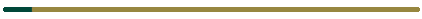 DAM side of pedigreeDoc Bar 1956
       0076136 chestnut
75 4 0 0 1 $ 95    H- 36.0  P- 0.0Lightning Bar 1951
       0037566 sorrel
95 10 4 3 1 $ 1,491    H- 18.0  P- 0.0Doc's Lynx 1969
       0707678 sorrel
      Doc Bar 1956
       0076136 chestnut
75 4 0 0 1 $ 95    H- 36.0  P- 0.0Dandy Doll 1948
       0026556 chestnut
85 21 5 2 3 $ 876    H- 0.0  P- 1.5Doc's Lynx 1969
       0707678 sorrel
      Jameen Tivio 1956
       0060482 bay
     H- 13.0  P- 0.0Poco Tivio 1947
       0017396 bay
     H- 12.0  P- 19.0Reba Lynx 1986
       2520413 sorrel
      Jameen Tivio 1956
       0060482 bay
     H- 13.0  P- 0.0Jameen 1952
       0035985 sorrel
      Reba Lynx 1986
       2520413 sorrel
      One Gun 1973
       0938230 sorrel
     H- 2.0  P- 47.0Mr Gun Smoke 1961
       0157943 sorrel
     H- 0.0  P- 71.0Smoking Reba 1979
       1539735 bay
      One Gun 1973
       0938230 sorrel
     H- 2.0  P- 47.0Miss Seventy One 1964
       0322632 black
      Smoking Reba 1979
       1539735 bay
      Princess Reba 1962
       0266211 bay
      King Command 1955
       0055884 chestnut
     H- 12.0  P- 0.0Princess Reba 1962
       0266211 bay
      Bay Reba 1949
       0025638 bay
65 3 0 1 0 $ 0     